Mi diario gráfico		El trabajo con los cómics					M5Los días de la semana¿Cuál es tu día de la semana favorito? ¿Qué día no te gusta nada? ¿Por qué? Habla con un@ compañer@ sobre este tema.Relaciona las siete caras* de Pablo con los siete días de la semana.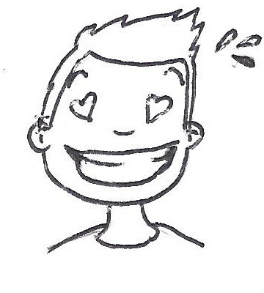 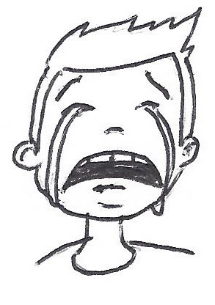 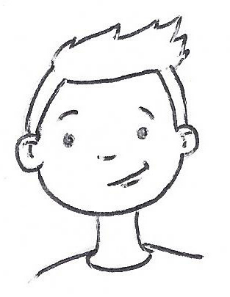 __________				2. __________			3. __________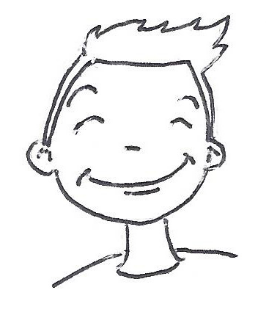 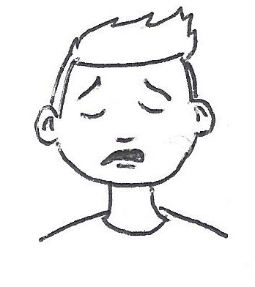 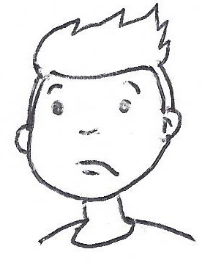 __________				5. __________			6. ___________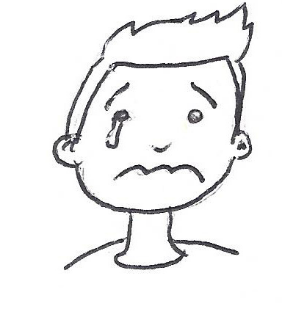 *eigene Bilder					7. __________Si le preguntas a Pablo, aquí está su respuesta:jueves				2. viernes		3. lunesmiércoles			5. martes		6. sábadodomingo¿Sois Pablo y tú de la misma opinión? Compara tus impresiones con las de él.Mira en la tabla cómo se dicen en español los sentimientos de las imágenes:Habla con un@ compañer@. Describe cómo te sientes tú cada día de la semana. Usa los sustantivos y adjetivos de la tabla o usa un diccionario.¡OJO! Recuerda que hablas de estados, así que necesitas el verbo estar.Usad frases como en el ejemplo:Los lunes Pablo está de mal humor, y yo también porque…Apunta en la ficha de trabajo con otro color la opinión de tu compañer@.En pleno, comparad vuestras opiniones con la de Pablo. Usad frases como en el ejemplo:A Pablo (no) le gustan los lunes. A Lisa tampoco/también porque…., y a mí (también/tampoco) porque….Dibuja la expresión de una cara en las siguientes situaciones -tu equipo de fútbol pierde por 5-0-tienes un 1 en un examen-tienes que repetir curso-tu mejor amig@ te dice que no quiere salir el fin de semana y el sábado la/lo ves con otra gente…(Para realizar esta tarea se recomienda el uso del manual de Scott McCloud Comics machen, Carsel Comics, Hamburg 2007, especialmente los contenidos del subcapítulo “Mimik” página 80 y ss.)Esta tarea se puede realizar como deberes. La introducción a la clase siguiente podría consistir en un pequeño diálogo en pareja usando la siguiente estructura con el fin de reactivar el vocabulario relacionado con los sentimientos:A: Esta soy yo cuando saco una mala nota. Cuando sacas una mala nota estás triste, ¿no? B: …sustantivoadjetivo, otras construccioneslunesel enfadola rabiala penaenfadado, enfadadaapenado, apenadaestar de mal humorapenado, apenadamartesel malhumorestar de mal humormiércolesla indiferenciaindiferentejuevesla ilusiónel ánimoIlusionado, ilusionadaanimado, animadaviernesla euforiaeufórico, eufóricasábadola alegríaalegre, contento, contentadomingola tristezatriste